Please see information below to support your child’s learning during our school closure/child’s absence from school: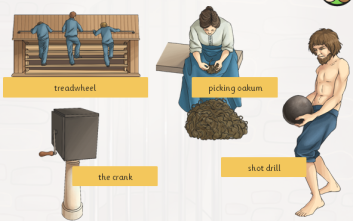 